Nome e SobrenomeTÍTULOSubtítuloBelo HorizonteDezembro 2018Nome e SobrenomeTÍTULOSubtítuloRelatório de Atividades de Estágio Obrigatório apresentado ao curso de Engenharia Elétrica, do CEFET-MG, na disciplina Estágio Supervisionado, como trabalho final de Estágio.Orientador: Nome e Sobrenome                          ______________________________                                                    ___ / ___ / ___Supervisor: Nome e Sobrenome                           ______________assinatura e carimbo                                                  ___ / ___ / ___Professor(a) responsável pela Disciplina Estágio Supervisionado                        ______________assinatura e carimbo                                                  ___ / ___ / ___Belo HorizonteDezembro de 2018SUMÁRIOINTRODUÇÃOTexto da introdução VISÃO SISTÊMICA DA EMPRESATexto introdutório(Dividir em sub-itens).Caracterização da empresaTexto descritivo Texto descritivo Texto descritivo Texto descritivo Texto descritivo Texto descritivo (KAY, 2008). Texto descritivo Texto descritivo Texto descritivo Texto descritivo Texto descritivo Texto descritivo Texto descritivo (KAY, 2008; GONÇALVES, 2010).Estrutura organizacionalTexto descritivo Texto descritivo Texto descritivo Texto descritivo Texto descritivo Texto descritivo. Texto descritivo Figura 1: Organograma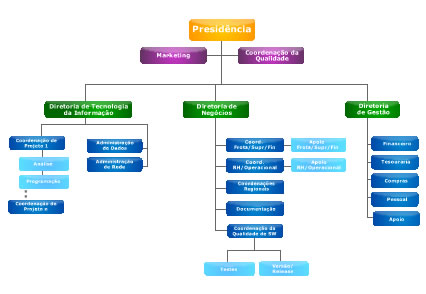 REFERÊNCIASKAY, F.U et al. Diretrizes assistenciais – Radiação ionizante nos estudos radiológicos. Disponível em: http://medicalsuite.einstein.br/diretrizes/imagem/radiacao_ionizante_estudos _radiologicos.pdf Acesso em : 12 Out. 2011.ROBERTS, C. A. A bioarcheological study of maxillary sinusitis. American Journal Physical Anthropology, 2007. p: 792-807.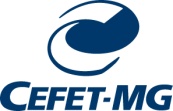 CENTRO FEDERAL DE EDUCAÇÃO TECNOLÓGICA DE MINAS GERAISCurso de Engenharia ElétricaIntrodução .............................................................................................Visão sistêmica da empresa ..................................................................Caracterização da empresa ...........................................................Classificação ............................................................................Localização física .....................................................................Fornecedores e clientes ..........................................................Concorrentes ...........................................................................Market share ...........................................................................Metas de sustentabilidade e responsabilidade social .............Estrutura organizacional .............................................................Fluxogramas ..............................................................................Macro fluxograma .................................................................Fluxograma detalhado ...........................................................Atividades desenvolvidas ...................................................................Atividades ..................................................................................Atividade escolhida .....................................................................Críticas, sugestões e reflexões ..........................................................Conclusão .......................................................................................Referências121519